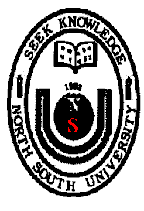 Committed to the highest standards of academic excellence        (Exam. Notice )  CSE470/CSE573Sec-1Final ExamDATE: 23 August, 2014 (Saturday)                       TIME: 06:20 PM- 08:00 PMROOM ALLOCATIONSAC-308                         Dr.Rashedur Rahman (RRn)                                                 August 19, 2014.                                                     ECE Dept. 